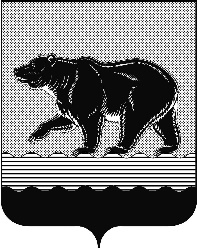 СЧЁТНАЯ ПАЛАТАГОРОДА НЕФТЕЮГАНСКА16 микрорайон, 23 дом, помещение 97, г. Нефтеюганск, 
Ханты-Мансийский автономный округ-Югра (Тюменская область), 628310тел./факс (3463) 20-30-55, 20-30-63E-mail: sp-ugansk@mail.ruwww.admugansk.ruЗаключение на проект изменений в муниципальную программу
города Нефтеюганска «Развитие образования и молодёжной политики в городе Нефтеюганске на 2014-2020 годы»Счётная палата города Нефтеюганска на основании статьи 157 Бюджетного кодекса Российской Федерации, Положения о Счётной палате города Нефтеюганска, рассмотрев проект изменений в муниципальную программу города Нефтеюганска «Развитие образования и молодёжной политики в городе Нефтеюганске на 2014-2020 годы» (далее по тексту – проект изменений), сообщает следующее:1. При проведении экспертизы учитывалось наличие согласования проекта изменений:1.1. Правовым управлением администрации города Нефтеюганска на предмет правового обоснования мероприятий муниципальной программы в соответствии с компетенцией органов (структурных подразделений) администрации города – исполнителей муниципальной программы;1.2. Отделом экономической политики, инвестиций, проектного управления и административной реформы департамента экономического развития администрации города Нефтеюганска на предмет соответствия требованиям, предъявляемым к содержанию муниципальной программы, соответствия целей и задач, показателей результатов реализации муниципальной программы, основным направлениям социально-экономического развития города Нефтеюганска, отражённым в стратегии социально-экономического развития города и иных документах стратегического характера;1.3. Департаментом финансов администрации города Нефтеюганска на предмет соответствия проекта изменений бюджетному законодательству Российской Федерации и возможности финансового обеспечения её реализации из бюджета города.2. Порядок принятия решений о разработке муниципальных программ города Нефтеюганска, их формирования и реализации утверждён постановлением администрации города Нефтеюганска от 22.08.2013 № 80-нп (далее по тексту - постановление администрации города Нефтеюганска от 22.08.2013 № 80-нп).В соответствии с пунктом 2 статьи 179 Бюджетного кодекса Российской Федерации (далее по тексту – БК РФ) муниципальные программы, предлагаемые к реализации начиная с очередного финансового года, а также изменения в ранее утверждённые муниципальные программы подлежат утверждению в сроки, установленные местной администрацией. Пунктом 6.4 Постановления администрации города Нефтеюганска от 22.08.2013 № 80-нп предусмотрено, что при изменении объёмов финансирования на реализацию муниципальной программы на очередной финансовый год и плановый период изменения в муниципальную программу должны быть утверждены не позднее, чем за 5 дней до внесения проекта решения о бюджете в Думу города Нефтеюганска.Проектом изменений в муниципальную программу изменяются объёмы финансирования на очередной финансовый год и плановый период.Во избежание нарушения пункта 6.4 Постановления администрации города Нефтеюганска от 22.08.2013 № 80-нп предлагаем исключить из проекта изменений информацию, в части изменения объёма финансирования программы на очередной финансовый год и плановый период.Вместе с тем, обращаем внимание, что согласно статье 172 БК РФ составление проектов бюджетов основывается на муниципальных программах, проектах муниципальных программ, проектах изменений указанных программ.Статьёй 179 БК РФ предусмотрено, что муниципальные программы подлежат приведению в соответствие с решением о бюджете не позднее трёх месяцев со дня вступления его в силу.В соответствии со статьёй 184.2 БК РФ в случае утверждения решением о бюджете распределения бюджетных ассигнований по муниципальным программам и непрограммным направлениям деятельности к проекту решения о бюджете в представительный орган представляются паспорта муниципальных программ (проекты изменений в указанные паспорта). Из вышеизложенного следует, сроки утверждения муниципальных программ и изменений в ранее утверждённые программы устанавливаются местными администрациями. Однако законодательство допускает при составлении проекта бюджета муниципального образования основываться на проектах муниципальных программ, проектах изменений указанных программ, не требуя их утверждения на этом этапе. После принятия бюджета программы должны быть приведены в соответствие с утверждённым решением о бюджете.3. Проектом изменений планируется:3.1. В паспорте муниципальной программы города Нефтеюганска «Развитие образования и молодёжной политики в городе Нефтеюганске на 2014-2020 годы» (далее по тексту – муниципальная программа) внести изменения:3.1.1.В строке «Финансовое обеспечение муниципальной программы» общий объём финансирования муниципальной программы увеличить на 60 369,803 тыс. рублей (2017 год – 59 394,803 тыс. рублей, 2018 год - 325,000 тыс. рублей, 2019 год - 325,000 тыс. рублей, 2020 год - 325,000 тыс. рублей) из них:- средства бюджета автономного округа увеличить на сумму 61 810,661 тыс. рублей (2017 год – 60 835,661 тыс. рублей, 2018 год - 325,000 тыс. рублей, 2019 год - 325,000 тыс. рублей, 2020 год - 325,000 тыс. рублей);- средства местного бюджета уменьшить на сумму 1 895,858 тыс. рублей;- иные внебюджетные источники увеличить на сумму 455,000 тыс. рублей.	3.2. По подпрограмме I «Дошкольное, общее и дополнительное образование» увеличение бюджетных ассигнований на сумму 60 359,014 тыс. рублей:3.2.1. На реализацию мероприятия 1.1. «Развитие системы дошкольного, общего и дополнительного образования» по Департаменту образования и молодёжной политики администрации города Нефтеюганска в сумме 58 713,425 тыс. рублей, а именно:3.2.1.1. За счёт средств автономного округа (субвенции из бюджета автономного округа) увеличение в сумме 60 883,400 тыс. рублей.3.2.1.2. За счёт средств местного бюджета уменьшение в сумме 2 624,975 тыс. рублей. 3.2.1.3. За счёт иных внебюджетных источников увеличение в сумме 455,000 тыс. рублей, из них:- в рамках распоряжения Правительства Тюменской области от 29.06.2017 № 767-рп «О выделении средств» в общей сумме 125,000 тыс. рублей на приобретение кондиционера и вытяжной вентиляции для МБОУ «Средняя общеобразовательная школа № 2 им. А.И. Исаевой»;- в рамках распоряжения Правительства Тюменской области от 24.07.2017 № 889-рп «О выделении средств» в общей сумме 100,000 тыс. рублей на изготовление установку мемориальной доски для МБОУ «Средняя общеобразовательная школа № 3»;- поступление средств (пожертвование) в сумме 30,000 тыс. рублей на основании распоряжения на зачисление средств от 06.09.2017 № 000249 на изготовление установку мемориальной доски для МБОУ «Средняя общеобразовательная школа № 3»;- получение МАДОУ «Детский сад № 26 «Радость» гранта в форме субсидии по итогам конкурса на звание лучшей образовательной организации ХМАО-Югры в 2017 году в сумме 200,000 тыс. рублей (Соглашение о предоставлении грантов от 28.07.2017 № 07/17.0309).3.2.2. На реализацию мероприятия 1.2. «Развитие материально-технической базы образовательных организаций» за счёт средств местного бюджета Департаменту градостроительства и земельных отношений администрации города Нефтеюганска увеличение в сумме 1 645,589 тыс. рублей на выполнение проектно-изыскательских работ по объектам:- «Детский сад на 320 мест в 5 микрорайоне г. Нефтеюганска» на сумму 1 395,591 тыс. рублей;- «Нежилое строение гаража» (здание мастерских СОШ № 10) завершение работ на сумму 249,998 тыс. рублей.3.3. По подпрограмме II «Совершенствование системы оценки качества образования и информационная прозрачность системы образования» увеличение бюджетных ассигнований за счёт бюджета автономного округа на сумму 975,0 тыс. рублей (2018 год – 325,000 тыс. рублей, 2019 год – 325,000 тыс. рублей, 2020 год – 325,000 тыс. рублей) на реализацию мероприятия 2.1.«Развитие системы оценки качества образования и информационной прозрачности системы образования», согласно письму Департамента финансов Ханты-Мансийского автономного округа – Югры от 16.10.2017 № 20-исх-4733.3.4. По подпрограмме IV «Молодёжь Нефтеюганска» уменьшение бюджетных ассигнований на сумму 964,211 тыс. рублей на реализацию мероприятия 4.1. «Обеспечение развития молодёжной политики» по Департаменту образования и молодёжной политики администрации города, в том числе за счёт средств бюджета автономного округа 47,739 тыс. рублей и местного бюджета на сумму 916,472 тыс. рублей. На основании вышеизложенного, по итогам проведения финансово-экономической экспертизы предлагаем во избежание нарушения пункта 6.4 Постановления администрации города Нефтеюганска от 22.08.2013 № 80-нп исключить из проекта изменений информацию, в части изменения объёма финансирования программы на очередной финансовый год и плановый период.Просим в срок до 17.11.2017 года уведомить о принятом решении в части исполнения рекомендации, отражённой в настоящем заключенииПредседатель									С.А. ГичкинаИсполнитель:инспектор инспекторского отдела № 1Счётной палаты города НефтеюганскаБатаева Лариса Николаевна8 (3463) 20-30-63	Исх. № 516 от 13.11.2017Исх. № 516 от 13.11.2017